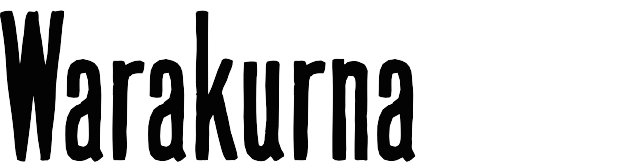 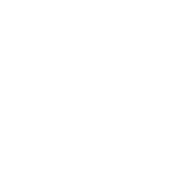 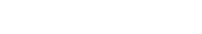 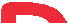 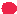 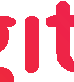 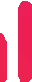 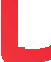 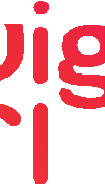 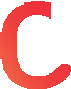 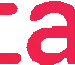 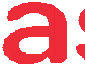 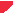 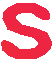 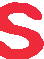 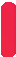 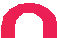 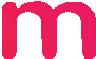 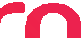 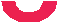 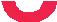 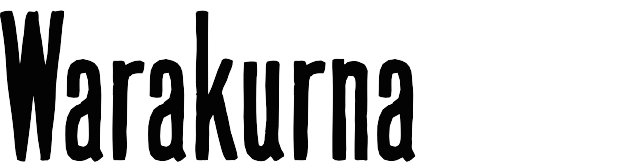 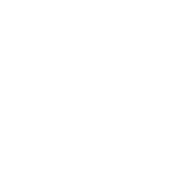 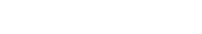 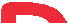 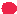 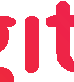 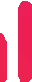 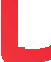 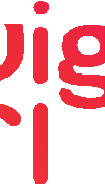 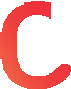 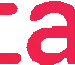 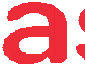 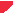 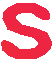 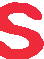 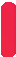 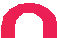 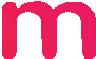 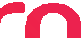 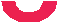 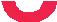 Australian Curriculum Version 9Aboriginal and Torres Strait Islander Histories and CulturesCountry/Place A_TSICP1EnglishWarakurna education resourceshttps://digital-classroom.nma.gov.au/warakurnaWarakurna activity bookletAC9E2LE01Flip bookQ1Discuss how characters and settings are connected in literature created by First Nations Australian, and wide-ranging Australian and world authors and illustrators.Q2Q3AC9E2LA01Flip bookQ4Investigate how interpersonal language choices vary depending on the context, including theQ5different roles taken on in interactions.ElaborationsExplore First Nations Australian cultural protocols in Welcome to Country and Acknowledgement of Country, and the greeting words used by local First Nations Australians.Flip bookQ6English Year 2LanguageEnglish Year 2LanguageEnglish Year 2LanguageAC9E2LA10Recognise that capital letters are used in titles and commas are used to separate items in lists.Q5Experiment with and begin to make conscious choices of vocabulary to suit the topic.ArtworkAC9E2LA09Q4Q5Aboriginal and Torres Strait Islander Histories and CulturesArtworkCultureQ4Q5First Nations Australian societies are diverse and have distinct cultural expressions such as language, customs and beliefs. As First Nations Peoples of Australia, they have the right to maintain, control, protect and develop their cultural expressions, while also maintaining the rightQ6Q7to control, protect and develop culture as Indigenous Cultural and Intellectual Property.Visual artsVisual artsVisual artsExploring and respondingExploring and respondingExploring and respondingAC9AVA2E01Flip bookQ1Explore where, why and how people across cultures, communities and/or other contexts experience visual arts.ArtworksArtistsQ2Q3Q4AC9AVA2E02Flip bookQ1Explore examples of visual arts created by First Nations Australians.ArtworksArtistsQ2Q3Q4